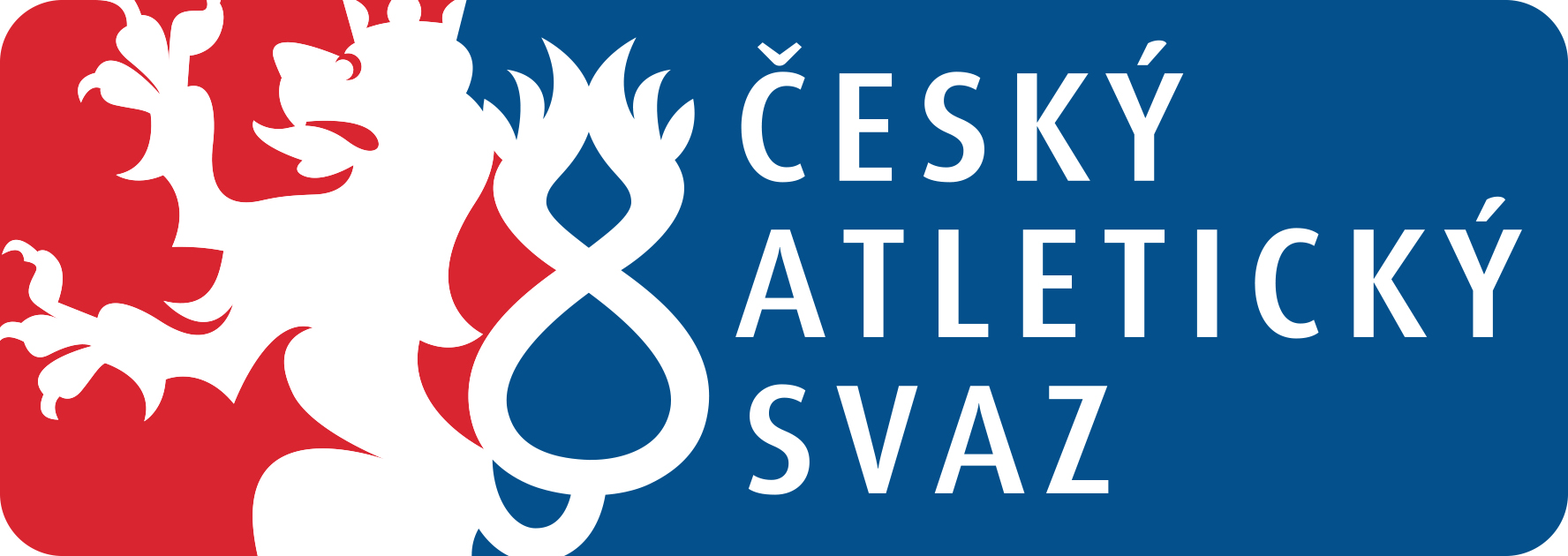 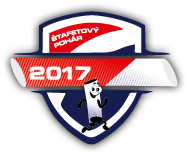 KRAJSKÉ KOLO – OLOMOUCKÝ KRAJŠTAFETOVÝ POHÁR 2017ohar.czTermín:			16.5.2017Místo:			Tyršův stadion, Žerotínova 55, Šumperk, 78701Ředitel závodu:		Mgr. Tomáš VykydalDisciplíny:	smíšené štafety dívek a chlapců z 1. – 5. tříd podle vypsaných kategorií v závodech na 8x100m a 8x200m.Doplňkové disciplíny: 	běh přes „žebřík“, hod medíkem přes hlavuPřihlášky:	na webu www.stafetovypohar.cz, zde škola v přihlašovacím formuláři přihlásí svojí štafetu do krajského kola.Systém soutěže:	Časy všech tří štafet se sčítají. Vítězí družstvo s nejnižším součtem časů. 	U štafety 8x200 m A a 8x200 m B se započítává rychlejší štafeta. Při rovnosti časů rozhoduje čas ve štafetě 8x200 m. 	Při nenastoupení štafety se škola nezapočítává do celkového pořadí.Postup:	 Odměny:	První tři školy v absolutním pořadí obdrží diplomy, medaile a poháry. Každý závodník navíc dostane malý dárek.Časový pořad: 8.30 – 9.30	prezentace štafet9.30	porada vedoucích družstev9.45	Slavnostní zahájení10.00	start závodu 8x100m 1. – 3. třídy celkem max. 3 běhy po pěti štafetách10.20	start závodu 8x100m 4. – 5. třídy celkem 3 běhy po pěti štafetách10.40	start závodu 8x200m A + 8x200m B11.30	vyhlášení výsledků, předání odměn a diplomůDoplňkové disciplíny v průběhu soutěže od 10:00.Obecné propozice soutěže a veškeré informace najdete na www.stafetovypohar.cz Kontaktní informace:Tomáš Vykydal, tom.vykydal@seznam.cz, tel.: 777582996